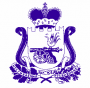 СОВЕТ ДЕПУТАТОВ РУССКОВСКОГО СЕЛЬСКОГО ПОСЕЛЕНИЯШУМЯЧСКОГО РАЙОНА СМОЛЕНСКОЙ ОБЛАСТИРЕШЕНИЕОт  12 февраля  2018года              №5Руководствуясь   ст. 15 Федерального  закона от 6 октября  2003 года № 131-ФЗ «Об общих принципах организации местного самоуправления в Российской Федерации», Уставом Руссковского  сельского поселения Шумячского района Смоленской области Совет депутатов  Руссковского сельского поселения Шумячского района Смоленской области         РЕШИЛ:          1. Передать осуществление части полномочий по решению вопросов местного значения  Администрации муниципального  образования «Шумячский район» Смоленской области, согласно прилагаемому Соглашению о передаче осуществления части полномочий органов местного самоуправления поселения органам местного самоуправления  муниципального района ( приложение №1).         2. Рекомендовать Главе муниципального  образования Руссковского сельского поселения Шумячского района Смоленской области – Н.А.Марченковой. заключить Соглашение о передаче осуществления части полномочий органов местного самоуправления поселения  с Администрацией муниципального образования  «Шумячский  район»  Смоленской области.         3. Настоящее решение подлежит  опубликованию в печатном средстве  массовой информации  «Информационный вестник  Руссковского сельского поселения».2      4. Настоящее решение вступает в силу после  дня  его принятия и распространяет свое действие на правоотношения, возникшие с 01.01.2018 года. Глава  муниципального образования Руссковского сельского поселения  Шумячского района  Смоленской области                                          Н.А.Марченкова3СОГЛАШЕНИЕо передаче осуществления части полномочий органов местного  самоуправления поселения органам местного  самоуправления муниципального районап.Шумячи                                                                               «09» января   2018 годаАдминистрация муниципального образования «Шумячский район» Смоленской области, именуемый в дальнейшем Администрация района, в лице Главы Администрации муниципального образования «Шумячский район» Смоленской области Голушкова Александра Васильевича, действующего на основании Устава муниципального образования «Шумячский район» Смоленской области, с одной стороны, и Администрация Руссковского сельского поселения Шумячского района Смоленской области, именуемая в дальнейшем Администрация поселения, в лице Главы муниципального  образования Руссковского сельского поселения Шумячского района Смоленской области Марченковой Нины Александровны, действующего на основании Устава Руссковского сельского поселения Шумячского района Смоленской области, с другой стороны, вместе именуемые «Стороны», заключили настоящее соглашение о нижеследующем:1.Общие положения1.1.  Настоящее Соглашение регулирует отношения, возникающие между Сторонами, в части передачи части полномочий по решению вопросов местного значения Руссковского сельского поселения Шумячского района Смоленской области  в соответствии со статьей 14  Федерального закона от 06.10.2003г. №131-ФЗ «Об общих принципах организации местного самоуправления в Российской Федерации» 1.2. Администрация поселения передает, а Администрация района принимает и осуществляет полномочия, перечисленные в пункте 2.1 настоящего Соглашения.1.3. Для осуществления полномочий Администрация поселения из бюджета поселения предоставляет бюджету Администрации района субвенцию, определяемую в соответствии с пунктом 3.1 настоящего Соглашения.1.4. Полномочия считаются переданными со дня подписания Соглашения.2. Перечень полномочий, подлежащих передаче2.1. Администрация поселения передает Администрации района осуществление части полномочий по решению следующих вопросов местного значения:2.1.1. Присвоение адресов объектам адресации, изменение, аннулирование адресов, присвоение наименований элементам улично-дорожной сети (за исключением автомобильных дорог федерального значения, автомобильных дорог регионального или межмуниципального значения, местного значения муниципального района), наименований элементам планировочной структуры в границах поселения, изменение, аннулирование таких наименований, размещение информации в государственном адресном реестре.2.2. Для решения указанных в п.2.1 настоящего Соглашения вопросов местного значения передаются следующие полномочия:2.2.1. Размещение информации в государственном адресном реестре.3. Субвенция, перечисляемая на осуществление передаваемых полномочий3.1. В обеспечение выполнения переданных полномочий, перечисленных в п. 2.2 настоящего соглашения Администрация поселения передает в виде субвенций Администрации района финансовые средства в размере 1000 рублей единовременно.3.2. Сроки передачи субвенций  - до 1 декабря текущего года.4. Права и обязанности сторон4.1. Администрация поселения:4.1.1.Перечисляет Администрации района финансовые средства в виде субвенций, предназначенные для исполнения переданных по настоящему Соглашению полномочий, в размере и порядке, установленных п. 3 настоящего Соглашения.4.1.2.Запрашивает в установленном порядке от Администрации района необходимую информацию, материалы и документы, связанные с осуществлением переданных полномочий.4.1.3. Оказывает консультативную и методическую помощь Администрации района по вопросам осуществления переданных полномочий.4.2. Администрация района:4.2.1. Осуществляет переданные ей Администрацией поселения полномочия в соответствии с пунктом 2.1 настоящего соглашения и действующим законодательством.4.2.2.Получает от Администрации поселения нормативные правовые акты и другие документы, необходимые для осуществления возложенных настоящим Соглашением полномочий.4.3.В случае невозможности надлежащего исполнения переданных полномочий Администрация района сообщает об этом в письменной форме Администрации поселения. Администрация поселения рассматривает такое сообщение в течение 15 дней с момента его поступления.5.Контроль за осуществлением полномочий, ответственность сторон Соглашения5.1.При обнаружении фактов ненадлежащего осуществления (или неосуществления) Администрацией района переданных ей полномочий и  (или) при нарушении условий, предусмотренных пунктом 4.2 настоящего Соглашения, Администрация поселения назначает комиссию для составления соответствующего протокола. Администрация района должна быть письменно уведомлена об этом не позднее, чем за 3 дня до начала работы соответствующей комиссии и имеет право направить своих представителей для участия в работе комиссии.5.2. Установление факта ненадлежащего осуществления (или) неосуществления Администрацией района переданных ей полномочий является основанием для одностороннего расторжения данного Соглашения.5.3. Администрация района несет ответственность за осуществление переданных ей полномочий.5.6. Администрация района не несет ответственности:- по обязательствам Администрации поселения, главных распорядителей, распорядителей, получателей средств местного бюджета, администраторов источников финансирования дефицита бюджета;        - за обеспечение исполнения платежных документов главных распорядителей, распорядителей, получателей средств местного бюджета, администраторов источников финансирования дефицита бюджета и исполнительных документов в случае недостаточности средств на лицевом счете Администрации поселения для проведения кассовых выплат.6. Срок осуществления полномочий и основания прекращения6.1. Настоящее соглашение действует с   «1»января 2018 года до «31» декабря 2018 года.6.2. Настоящее Соглашение ежегодно пролонгируется на следующий год, если одна из сторон до «31» декабря текущего года не заявит письменно о его расторжении.6.3. Осуществление полномочий может быть прекращено досрочно по инициативе одной из сторон Соглашения, в случае если их осуществление становится невозможным, либо при сложившихся  условиях эти полномочия могут быть наиболее эффективно осуществлены Администрацией поселения самостоятельно, при условии уведомления второй стороны не менее чем за 1 календарный месяц.7. Заключительные положения7.1. Настоящее Соглашение составлено в двух экземплярах – по одному для каждой  из сторон.7.2. Изменения и дополнения к настоящему Соглашению должны совершаться в письменном виде за подписью всех заинтересованных сторон.7.3. Все споры и разногласия, возникающие из данного Соглашения, подлежат разрешению в порядке, установленном действующим законодательством. 8. Реквизиты сторонО  передаче осуществления   части полномочий  по решению вопросов местного значения Администрации муниципального образования Шумячский  район» Смоленской областиПриложение №1 к решению Совета депутатовРуссковского сельского поселенияШумячского района Смоленской области  от ____ ________.2018г.  №_____Администрация муниципального образования «Шумячский район» Смоленской областиЮридический адрес: 216410 Смоленская область п. Шумячи ул. Школьнаяд.1                                             ИНН\КПП6720000157/672001001,УФК по Смоленской области(Администрация муниципального образования «Шумячский район» Смоленской области)          ОКТМО 66656000 л/с04633003330 р/с 40101810200000010001Отделении Смоленск г. СмоленскБИК 046614001 Администрация Руссковского сельского поселения Шумячского района Смоленской областиЮридический адрес: 216430Смоленская область Шумячского района с. РусскоеИНН/КПП 6720003461/672001001,УФК по Смоленской ообласти(Администрация муниципального ообразования Администрация Руссковского ссельского поселения)л/с 03955200560р/с 40204810600000193001 Отделении Смоленск г. СмоленскБИК 046614001Глава Администрации муниципального образования «Шумячский район» Смоленской области _____________________А.В.Голушков   «_____»  _______________ 20__ г.                            МПГлава муниципального  образования Руссковского сельского поселения Шумячского района Смоленской области ____________________Н.А.Марченкова   «_____»  _______________ 20__ г.                           МП    